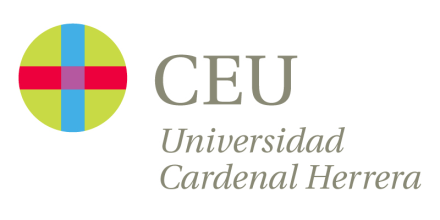 Formulaire de demande de bourse à temps partiel pour des étudiants internationauxAnnée scolaire  2018 – 2019M./Mme.________________________________________________________________________________________année, numéro de carte d´identité _____________________________ et l´adresse familiale à __________________________ code postal __________ rue___________________________________________________________________ Nº.________ ________ Nº. Tél _________________________ Portable  ____________________ E-mail ______________________________ et résident pendant l´année scolaire à  ________________________________________________________________ rue __________________________________________ Nº.______ Porte__________-code postal ____________ Nº. Tél _____________________ Déclare:Qu´il/elle a été informé(e) du moment de la sélection de la Bourse de Collaboration à l´Université CEU Cardenal Herrera.  Qu´il/elle sera inscrit(e) pendant l´année scolaire  2018 – 2019 à ________________________Dans la formation ____________________________ et _____________________________________ groupeEn conséquence,Il/elle sollicite:ORDRE DE PRÉFERENCE DES BOURSES:1º____________________________________2º____________________________________3º ____________________________________                  4º ____________________________________PRÉFÉRENCE D´HORAIRE: matin/ après-midi. Le candidat déclare sous sa propre responsabilité : •	Être d´accord avec le règlement de la bourse sollicitée.•	Être conscient de qu’une violation du règlement pourrait avoir pour conséquence le rejet de la demande et même l´annulation de la bourse. À _______________ le ______  _______ de __________  Signature:Son excellence, la Vice-Rectrice des Étudiants et et de la Vie universitaire.